Elan – anotační tiersStimulusSign phase LH: hold, stroke, prep, pause, retr, other signGloss LHGloss LH EnglishCL/SASS type LH: EC – entity classifier, HC – handling classifier, BPC, unclear, SASS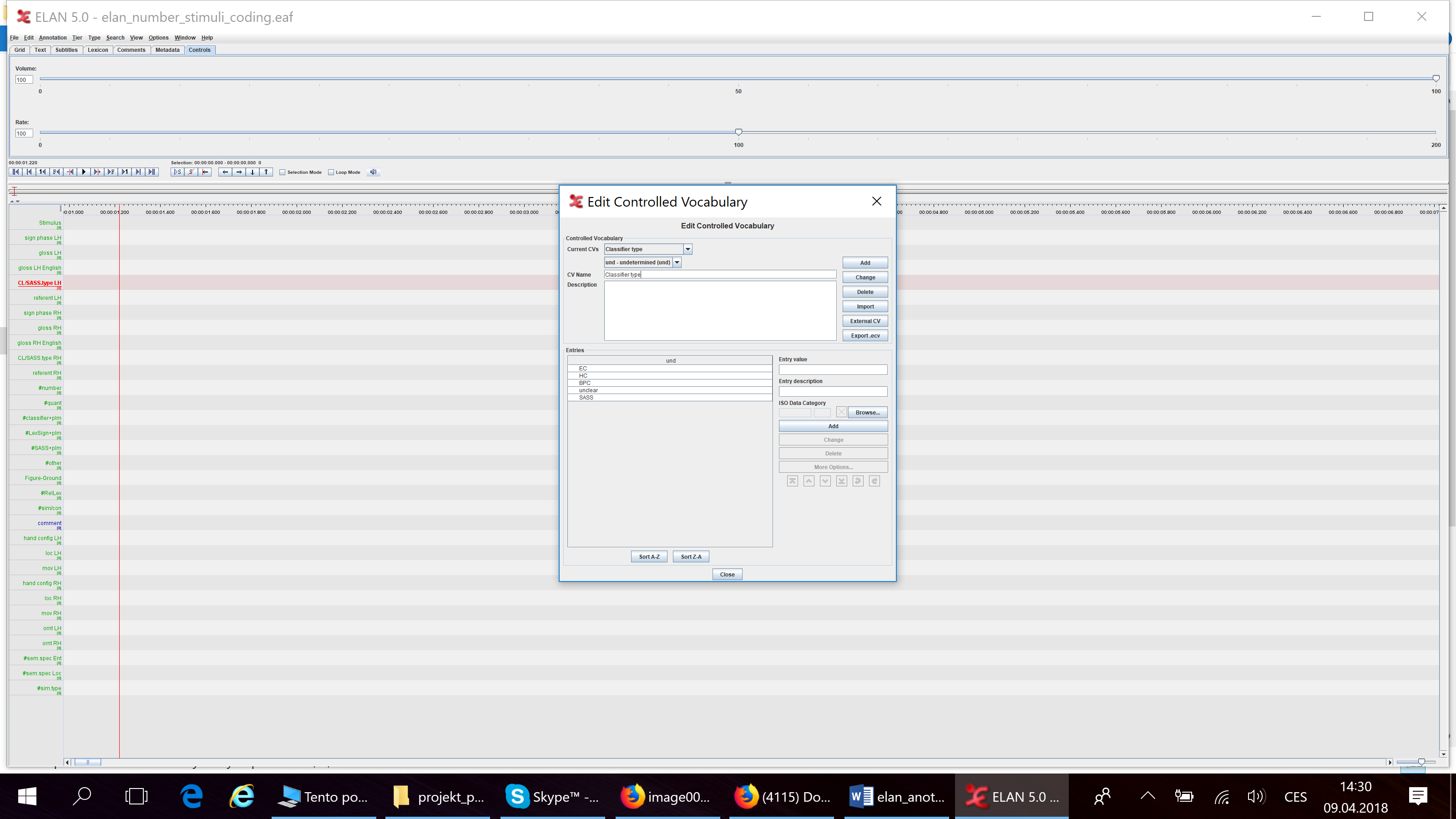 Referent LHSign phase RHGloss RHGloss RH EnglishCL/SASS type RHReferent RH# number yes/no# quant yes/no# classifier+plm#LexSIgn+plm#SASS+plm# otherFigure-GroundReIlex#sim/noc: sim, conCommentHand config LHLoc LH Mov LH: straight, arc, circle, zigzag, spiral random, pivotHand config RHLoc RHMov RHOrnt LHOrnt RH#sem.spec Ent# sem. Spec. Loc# sim.type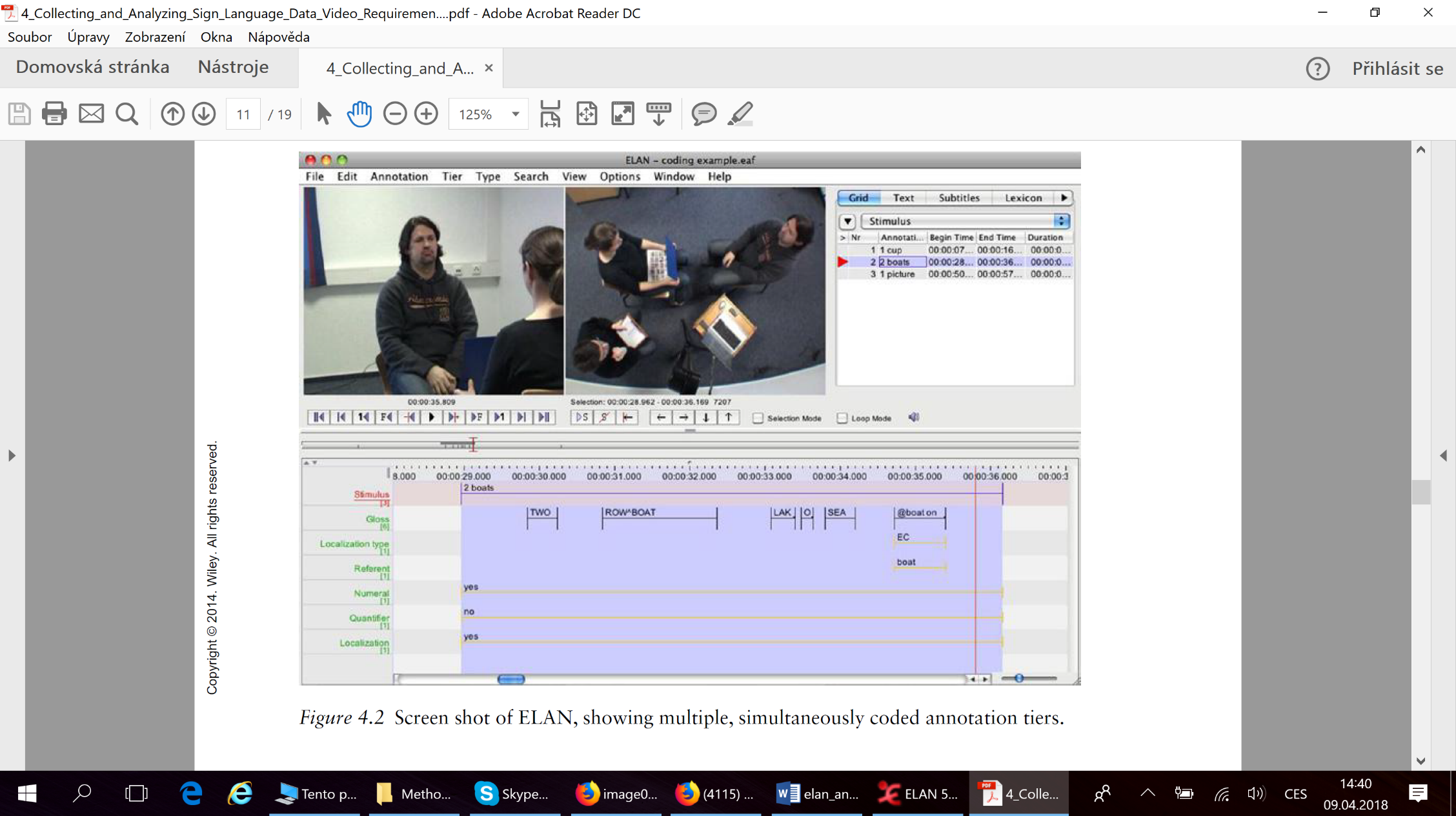 